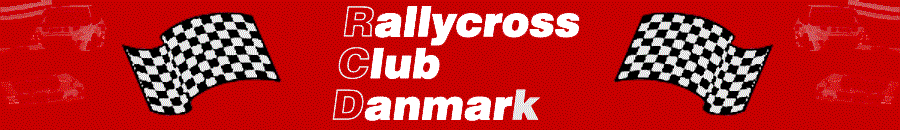 Spørgeskema udfyldes og mailes på RCDbestyrelse@gmail.comSpørgeskema udfyldes og mailes på RCDbestyrelse@gmail.comSpørgeskema udfyldes og mailes på RCDbestyrelse@gmail.comSpørgeskema udfyldes og mailes på RCDbestyrelse@gmail.comSpørgeskema udfyldes og mailes på RCDbestyrelse@gmail.comSpørgeskema udfyldes og mailes på RCDbestyrelse@gmail.comSpørgeskema udfyldes og mailes på RCDbestyrelse@gmail.comSpørgeskema udfyldes og mailes på RCDbestyrelse@gmail.comSpørgeskema udfyldes og mailes på RCDbestyrelse@gmail.comSpørgeskema udfyldes og mailes på RCDbestyrelse@gmail.comSpørgeskema udfyldes og mailes på RCDbestyrelse@gmail.comSpørgeskema udfyldes og mailes på RCDbestyrelse@gmail.comSpørgeskema udfyldes og mailes på RCDbestyrelse@gmail.comNavn:Evt,startnr:Evt, Klasse:FIA      Super 1600RC national 
0-1600RC national 
0-1600RC national 1601-2000RC national 1601-2000FIA  
Touring CarFIA  
Touring CarEvt, Klasse:1600 Gr NSupernationalSupernationalFIA SupercarFIA SupercarAndetBilmærke:Model:Farve:Træk:ForhjulstrækForhjulstrækBaghjulstrækBaghjulstrækBaghjulstrækMotor:Effekt / HK:Årgang:Kørt sidst:Stoppede pga:Hvad skal dertil for at få dig igang igen:Telefonnummer:Mail:Adresse: